How to Tie a Tie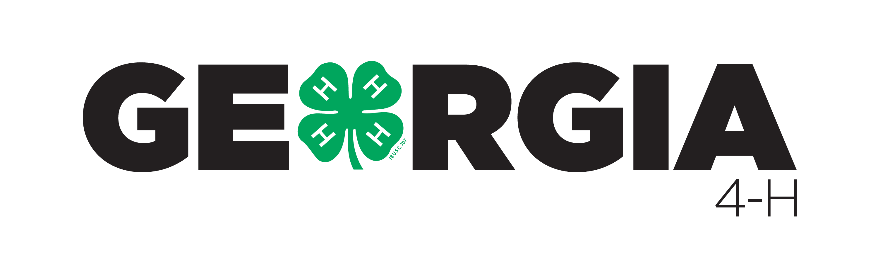 Handout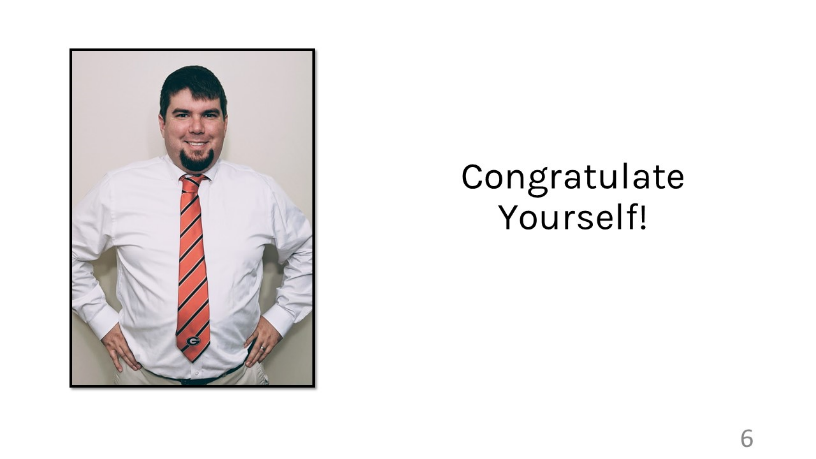 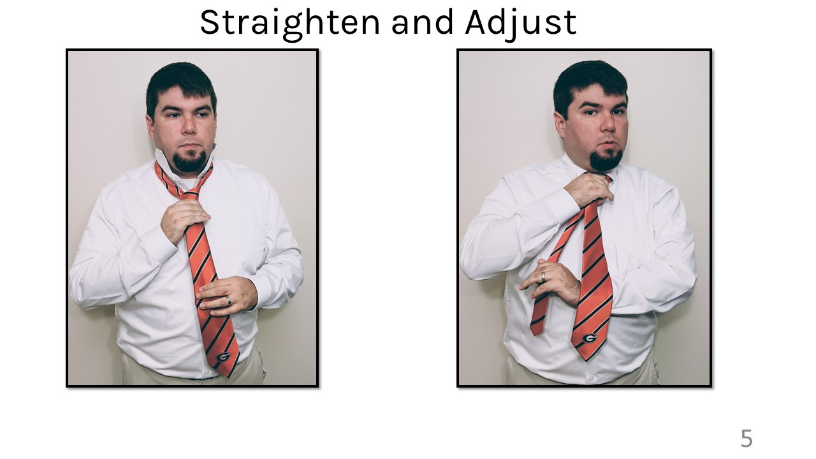 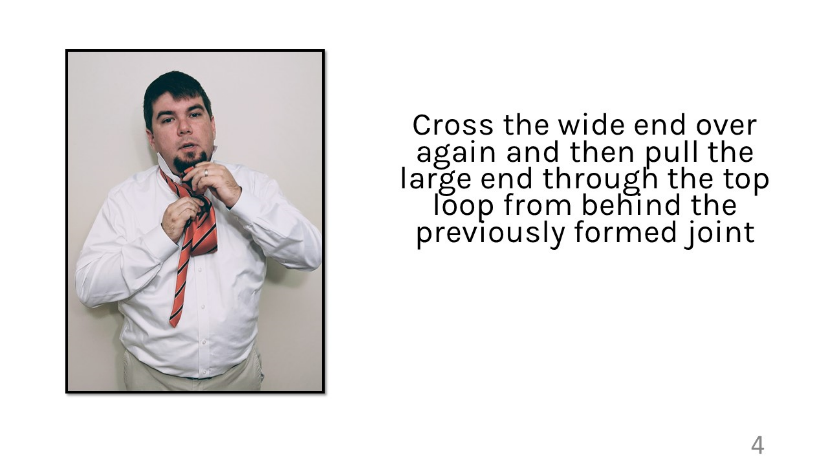 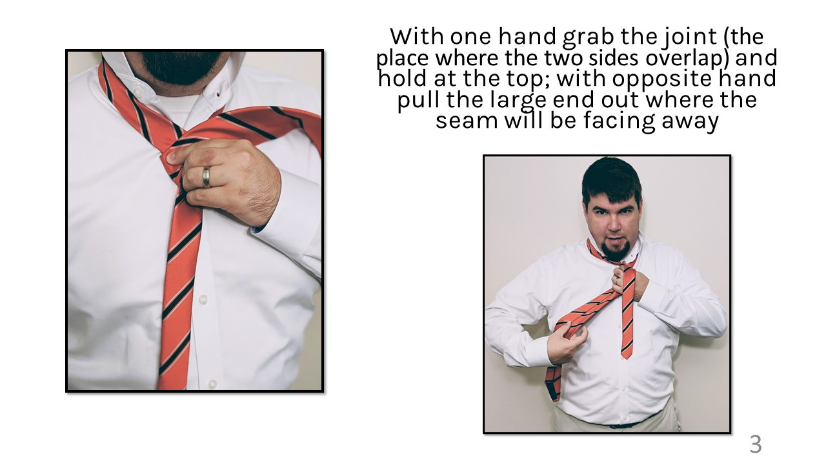 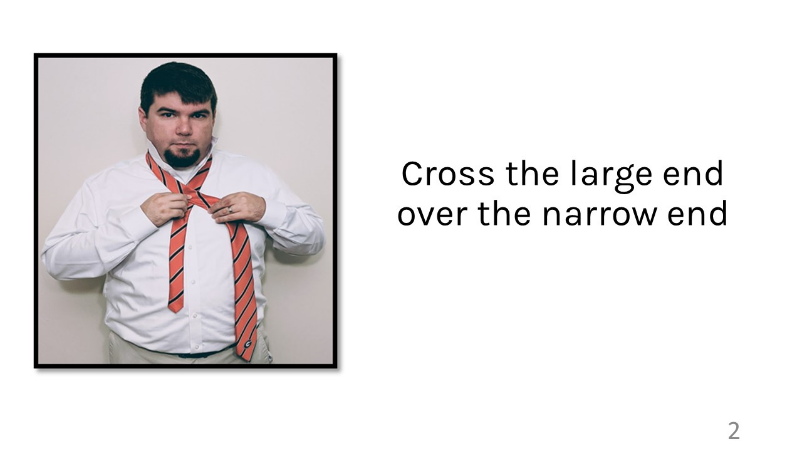 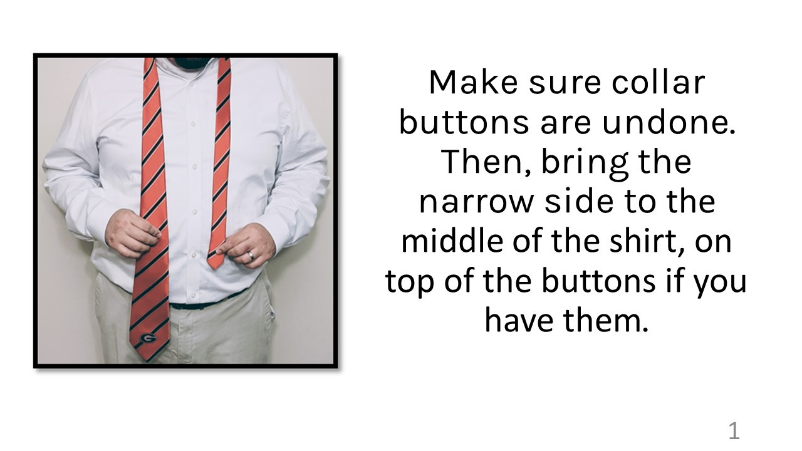 